OBEC BÍLÁ LHOTA, BÍLÁ LHOTA č.p. 1, 783 21 CHUDOBÍN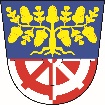 tel. 585 340 078, IČ:00298662, DIČ:CZ00298662, e-mail: obec@bilalhota.cz, ID DS: ey6bk4uPředmět žádosti o poskytnutí informace dle zákona č. 106/1999 Sb., o svobodném přístupu k informacím… žádost o sdělení poskytněte usnesení a zápisy z jednání zastupitelstva z 27.12.2018 a 25.3.2019poskytněte přehled konaných schůzí rady obce v době od 31.10.2018 do 4.4.2019poskytněte usnesení  a zápisy ze schůzí rady obce v době od 31.10.2018 do 4.4.2019poskytněte jednací řád zastupitelstvaPoskytnutí informace dle zákona č. 106/1999 Sb., o svobodném přístupu k informacímusnesení a zápisy z jednání zastupitelstva z 27.12.2018 a 25.3.209  - v příloze přehled konaných schůzí rady obce v době od 31.10.2018 do 4.4.2019 – zasedání RO proběhlo 26.11.2018zasedání RO proběhlo 17.12.2018zasedání RO proběhlo 28.1.2019zasedání RO proběhlo 25.2.2019zasedání RO proběhlo 25.3.2019usnesení  a zápisy ze schůzí rady obce v době od 31.10.2018 do 4.4.2019 – v přílozejednací řád zastupitelstva  - v přílozeInformaci zpracoval:17.4.2019  Jan Balcárek 